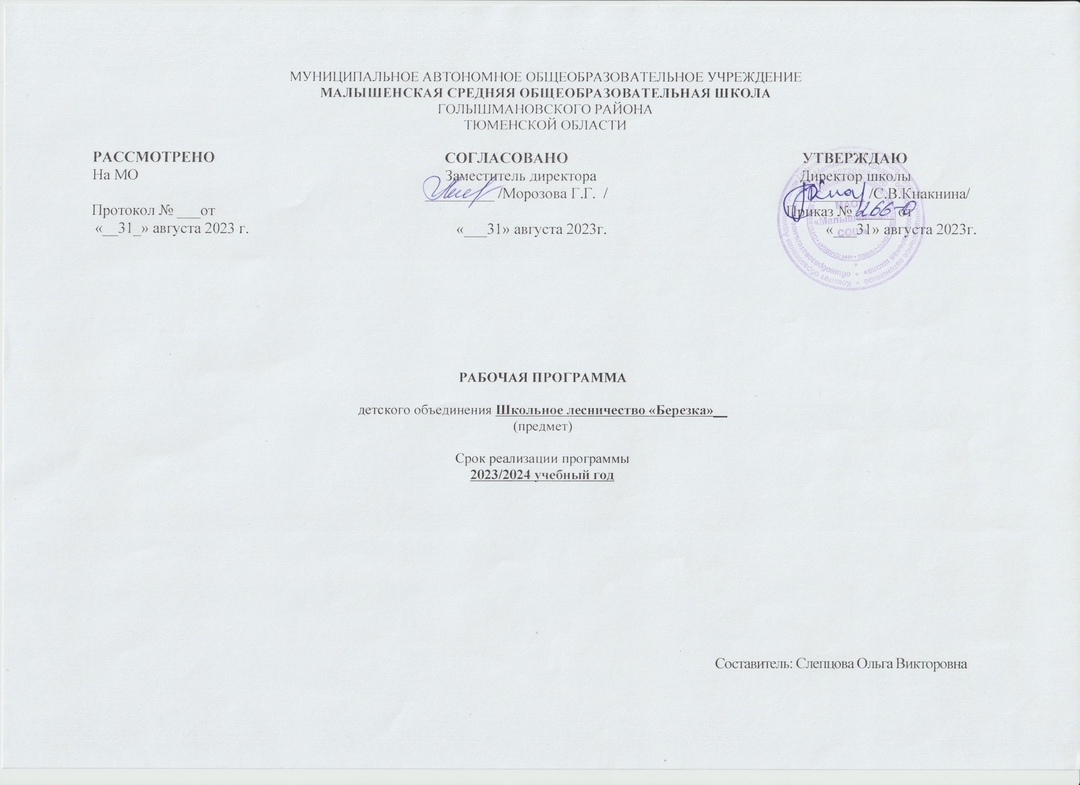 Комплекс основных характеристик программы дополнительной общеразвивающей программыПояснительная запискаДополнительная общеразвивающая программа «Школьное лесничество» естественнонаучной направленности.Актуальность изучения данного курса не подлежит сомнению. Будучи доступной каждому желающему, являясь бесплатной, деятельность ребят в объединении «Школьное лесничество» открывает им двери в общество взрослых, позволяет каждому найти себе занятие по душе, добиться успеха в творческой деятельности и на этой основе повысить свою самооценку, самоутвердиться в коллективе сверстников, повысить свой статус в глазах педагогов, родителей, ближайшего окружения.Новизна программы. Необходимость введения подрастающего поколения в рыночную экономику вынуждает педагогов создавать новые модели образования.Ведущих идей, на основании которых составлена данная программа, несколько. Опорная идея - использование метода социокультурной имитации деятельности настоящего «взрослого» лесничества как ведущей технологии профессиональной социализации обучающихся в объединении «Школьное лесничество».  А это - минимум кабинетных теоретических занятий и максимум часов, отводимых на лесоводческую практику, опытную и исследовательскую работу, природоохранные и санитарно-технические акции.Программа «Школьное лесничество» разработана с учетом следующих нормативных документов:Федерального Закона от 29.12.2012 N 273-ФЗ «Об образовании в Российской Федерации»;Концепции развития дополнительного образования детей, утвержденная Распоряжением Правительства Российской Федерации от 4 сентября 2014 г. № 1726-р;Санитарных правил 2.4.3648–20 «Санитарно-эпидемиологические требования к организациям воспитания и обучения, отдыха и оздоровления детей и молодежи», утвержденные постановлением Главного государственного санитарного врача Российской Федерации от 28 сентября 2020 года № 281;Санитарных правил и норм СанПиН 1.2.3685–21 «Гигиенические нормативы и требования к обеспечению безопасности и (или) безвредности для человека факторов среды обитания», утвержденные постановлением Главного государственного санитарного врача Российской Федерации от 28 января 2021 года № 2;Приказа Министерства просвещения России от 09 ноября 2018 г. № 196 г. Москва «Об утверждении Порядка организации и осуществления образовательной деятельности по дополнительным общеобразовательным программам»;Приказ Министерства труда и социальной защиты Российской Федерации от 05.05.2018№ 298 "Об утверждении профессионального стандарта "Педагог дополнительного образования детей и взрослых";Приложения к письму Департамента государственной политики в сфере воспитания детей и молодежи Министерства образования и науки РФ от 18.11.2015 № 09–3242 «О направлении информации» (Методические рекомендации по проектированию дополнительных общеобразовательных программ (включая разноуровневые программы);Адресат программы - учащихся в возрасте 6-7 классы – мальчиков и девочек, не имеющих специальной подготовки в данной предметной области, но проявивших желание к изучению биологии и экологии леса, лесоводства и рационального лесопользования.Зачисление обучающегося в объединение производится на основании письменного заявления родителей (законных представителей).Отчисление из объединения происходит по собственному желанию обучающегося или его родителей (законных представителей).Данная программа не имеет специальных требований к желающим заниматься в объединении, поэтому индивидуальные особенности детей при их зачислении не учитываются.Объѐм программы –102 часа за весь период обученияСроки освоения программы-  3 годаФорма обучения – очная, индивидуальная и групповая. В период невозможности организации образовательного процесса в очной форме (карантин, актированные дни) может быть организовано самостоятельное изучение программного материала учащимися с последующим контролем со стороны педагога.Программа предполагает проведение теоретических, практических занятий, экскурсий, полевых практик.В процессе обучения используются различные формы занятий: беседы, показ, выступления, занятие на улице, экскурсии, встречи, праздники, викторины, акции, встреча со специалистами, сбор гербария, наблюдение, самостоятельные работы, виртуальные экскурсии, работа на экологической тропе, пришкольном участке, дидактические игры, мониторинг, просмотр видеофильмов, выезд на ООПТ, изготовление наглядных пособий, опыты, конференции, подвижные игры на природе, тестирование, инвентаризация и т.д.Изучение программного материала предполагает работу учащихся через следующие Обучение строится на принципах: доступности; добровольности; творчества и успеха; наглядности.Программа построена на дидактических и методических основах отбора и построения учебного материала с учетом возрастных особенностей.Режим занятий. Занятия проводятся 1 раз в неделю по 1 академических часа (45 минут). Продолжительность одного часа занятий для учащихся составляет 45 мин. Цели и задачи программыЦель программы: Формирование экологически грамотной личности, обладающей широким спектром общих знаний, относящихся к сфере экологии леса, лесоводства и лесопользования.Задачи:Обучающие:год обученияпознакомить обучающихся с проблемами лесов Республики Коми и Российской Федерации в целом, характером распространения;познакомить обучающихся с правилами организации общественных дел по сохранению окружающей природы;познакомить обучающихся с экономическими основами лесообеспечения;обучить бережному отношению к лесным ресурсам;познакомить обучающихся с основами лесного хозяйства и профессиями лесной отрасли;обучить обучающихся осуществлять исследовательскую деятельность.год обученияраскрыть особенности леса как экосистемы, среды обитания многих растений и животных, показать его роль в жизни человека;изучить основы лесоводства, лесовосстановления, лесной таксации, природные особенности своего района;научить правилам рационального использования лесов для нужд человека;сформировать первоначальные навыки посадки деревьев и ухода за ними, сбора семян, проведения фенологических наблюдений;мотивировать природоохранную деятельность обучающихся, способствующих дальнейшему улучшению охраны окружающей среды.год обученияПриобрести знания в предметной области в рамках образовательной программы.Приобрести знания и совершенствовать умения по экологической оценке состояния лесных экосистем;Получить знания и умения о методах исследования лесных экосистем;Приобрести личный опыт и навыки работы со специальными инструментами и приспособлениями для изучения леса.Развивающие:Развитие навыка самостоятельного использования знаний и умений в рамках предметной деятельности.Формирование и развитие творческого подхода к решению задач в рамках предметной области.Развитие стремления к познанию, расширению кругозора, информированности в рамках предметной деятельности.Формирование навыков самостоятельной работы по обработке материалов, полученных в ходе экскурсий;Воспитательные:Вырабатывание трудолюбия, аккуратности, терпения, умения довести начатое дело до конца, взаимопомощи при выполнении совместных работ.Формирование ответственного отношения к лесу, как к одному из главных элементов природных ландшафтов.                       Тематическое планированиеСодержание учебного плана 1 год обученияНабор учащихся в группы. Набор учащихся. Комплектование группы. Презентация объедения.Вводное занятие.Цели и задачи кружка. Требования. Инструктаж учащихся по правилам безопасности при выполнении любых работ в лесу. Экскурсия по экологической тропе, пришкольном участке школы, знакомство с основными экспозициями древесно-кустарниковых пород.Школьные лесничества, их роль в лесозащитной и лесовосстановительной деятельности. Участие школьников в деле охраны леса и зеленых насаждений.Планирование «Недели леса и сада»:Праздник «День работника леса» «Неделя леса и сада». АКЦИЯ «ПОСАДИ ДЕРЕВО!!!».Раздел 1. Лес и его значениеТема 1.1. Лес – основной компонент окружающей среды и богатство человечества Древесина - главный продукт леса. Лес – фабрика кислорода. Побочное пользование лесов. Водоохранная и почвозащитная роль леса.Тема 1.2. Леса, их экологическое и хозяйственное значение. Группы лесов по режиму хозяйственного значения.Тема 1.3. Лесная кладовая. Пищевые и лекарственные растения. Работа над рефератами (лекарственные растения, рецепты)Практические работы:Составление гербария «Лекарственные растения».Экскурсия в лес для сбора и изучения лекарственных растений.Викторина «Знаешь ли ты лес?».Экскурсия в сосновый бор.Раздел 2. ЛесоводствоТема 2.1. Лес как природная система. Лес – сложное растительное сообщество. Основные элементы и признаки леса (древостой, подрост, подлесок, живой напочвенный покров). Лесные ярусы.Тема 2.2. Лесные обитатели. Лесные звери. Зимующие, кочующие и перелетные птицы. Биологические особенности животных леса. Поведение животных. Приспособление животных к обитанию в лесах различных групп. Муравьи – санитары лесаТема 2.3. Типы лесов. Смешанные, хвойные, мелколиственные и широколиственные леса. Биологические особенности основных древесных пород произрастающих в нашей республикеТема 2.4. Смена пород в лесу. Первичные и вторичные леса. Смена пород в результате пожара, сплошных рубок. Смена сосны елью. Смена сосны березой и осинойПрактические работы:Наблюдение за растениями и животными леса, изучение условий обитания, особенностей произрастания – одиночные или образуют заросли, угнетен ли рост и т.д.Изучение типов повреждений растений насекомыми. Сбор природной коллекцииСамостоятельная работа: составление гербария древесно-кустарниковых породЭкскурсия в лес для ознакомления типами лесаИзучение ярусов в лесуВикторина «Птицы – друзья леса»Роль муравьев в лесных экосистемахИзучение смены пород в лесуРаздел 3. Основы экологииТема 3.1. Что изучает экологияТема 3.2. Законы экологии для Мира и ЛесаТема 3.3. Экологические факторы.Практические работы:Определение кислотности снега.Выявление химических загрязнений на снегу.Оценка качества водыАнализ суммарной запыленности воздуха.Экскурсия по экологической тропе; цель экскурсии - знакомство с состоянием деревьев и кустарников.Самостоятельная работа: «Ярусы экологической тропы и основные древесные породы их составляющие»». «Виды деревьев и кустарников местной флоры». Фотографирование растений и компьютерная обработка фотографий, составление и оформление рефератов, подготовка презентаций.Раздел 4.ЛесовосстановлениеТема 4.1. Возобновление леса – естественное и искусственное. Семенное и вегетативное размножение. Факторы, способствующие возобновлению леса. Роль животных в распространении семян. Посадка лесаТема 4.2. Выращивание лесного посадочного материала (сеянцы, саженцы, черенки). Лесные питомники их назначениеПрактические работы:Опыты применения различных способов размножения деревьев и кустарников (семенами, черенками и т.д.)Дидактическая игра «Лес. Сад. Огород»Викторина «Деревья и кустарники»Экскурсия в лес для ознакомления с лесовосстановительными работами прошлых летЭкскурсия в лесхозОпределение схемы смешения лесных культур в разных кварталахРаздел 5. Охрана природы.Тема 5.1.Охрана	окружающей среды и ее значение для народного хозяйства. Влияние хозяйственной деятельности человека на окружающую среду.Тема 5.2. Роль зеленых насаждений и озеленения. Создание искусственных растительных сообществТема 5.3. Редкие растения и их охрана. Растения, занесенные в Красную книгу Республики Коми. Причины исчезновения растенийТема 5.4. Редкие животные и их охрана. Животные, занесенные в Красную книгу Республики Коми. Роль искусственных гнезд. Значение зимней подкормки птицТема 5.5. Особо охраняемые территории Практические работы.Виртуальная экскурсия Подготовка и проведение праздников природы: «День птиц», «День Земли».Самостоятельная	работа:	твоя	Красная	книга	(доклады,	сообщения, рефераты о редких и краснокнижных животных и растениях).«ЗЕЛЁНЫЙ ПАТРУЛЬ» для выявления их загрязнений.Экскурсия в Сторожевсоке лесничество, знакомство с работниками, подписание (или пролонгация подписанного ранее) договора о совместной деятельности и составление плана этой деятельности.Фенологические и метеорологические наблюдения в природе.Тема 6.1. Значение наблюдений за погодой и природными явлениями. Фазы развития растений. Поведение животных. Народные приметы. Главнейшие объекты для фенологических наблюденийПрактические работы:Наблюдение за перелетными птицамиЭкскурсия «Краски осени». Листопад – явление природыНаблюдение за цветением деревьев и кустарниковНаблюдение: Раннецветущие растенияНанесение наблюдений в календарь наблюдений. Значение метеорологических и фенологических наблюдений за погодой и природными явлениями, фазами развития растений, поведением животных.Как, что и когда наблюдать в природе? «Народные приметы и предсказание погоды по ним», «Какая завтра погода», «Животный и растительный мир и погода», «Растения – барометры»Раздел 7. Полевые практики:Изучение растений в окрестностях села:растения леса;растения луга;растения водоема;Изучение видового состава лекарственных растенийИзучение раннецветущих растений.Раздел 8. Здоровый образ жизни.Тема 8.1. Пропаганда здорового образа жизни среди детей. Анкетирование учащихся. Игровые программы (сценарий, викторина, беседа, подвижные игры):Береги здоровье смолоду!Скажем курению нет!В здоровом теле – здоровый дух.Здоровье сгубишь – новое не купишь.Школа чистюль.Твой дом – твое здоровье.Прекрасное рядом.Наркомания – знак беды.Сервировка и оформление обеденного стола.Подвижные игры на свежем воздухеТема 8.2. Растения лечат и калечат. Путешествие с комнатными растениями. Гиподинамия. Движение – это твоѐ лекарство. Красивая походка. Изучение физического развития и функционального состояния организма.Практические работы.Оказание первой доврачебной помощи.Правила хранения лекарств и обращение с ними.Дополнительные мероприятия. Практическая деятельность группы кружковцев«Школьного лесничества» первого года занятий по плану совместной деятельности с работниками Сторожевского лесничества.Итоговое занятие.Подведение итогов за год. Подготовка и публикация в ИНТЕРНЕТЕ отчѐта о проведѐнных акциях и результатах практической деятельности коллектива первого года занятий объединения «Школьное лесничество».2 год обученияВводное занятиеЦели и задачи кружка в новом году. Требования. Инструктаж учащихся по правилам безопасности при выполнении любых работ в лесу. Экскурсия по экологической тропе цель экскурсии – знакомство с разнообразием антропогенных экосистем и культурных растительных сообществ.Планирование «Недели экологии леса»:Праздник «День работника леса» (поздравительные открытки работникам Сторожевского лесничества).«Неделя экологии леса». АКЦИЯ «ДАЁШЬ БОЛЬШЕ КИСЛОРОДА!!!» (посадка деревьев и кустарников).Раздел 1. Охрана природы. ЭкологияТема 1.1. Охрана природных ресурсов. Заповедники, заказники, памятники природы. Экосистема. Экология видов. Редкие и исчезающие видыТема 1.2. Факторы внешней среды (абиотические, биотические, антропогенные). Приспособленность организмов к экологическим факторам и условиям среды. Экологические сукцессии. Разработка экологических знаков. Словарь экологических терминов. Экологическая тропа.Тема 1.3. Причины загрязнения окружающей среды. Виды загрязнений. Парниковый эффект. Глобальные и региональные экологические проблемы. Красная книга – сигнал опасностиСамостоятельная работа: работа с литературой, оформление рефератов, сообщений, фотографий, коллажей, рисунковТемы рефератов: «Экологический кризис, причины и пути выхода»; «Как экологические проблемы проявляются в моем крае…»; «Растения и животные моего края, занесенные в Красную книгу» и т.п. Темы рефератов, сообщений, фотографий, коллажей, рисунков могут быть предложены в форме конкурса .Практические работы:Исследование местности. Решение экологических задач, принятие решений и их реализация.Выявление в селе	мест произрастания редких (заносных или одичавших культурных) видов растенийЭкскурсия в природу для изучения антропогенных факторовЭкскурсия	по	экологической	тропе;	цель	экскурсии	–	знакомство	с разнообразием природных экосистем и растительных сообществ.            Раздел 2. Лесоведение.Тема 2.1. Лес, его состав, строение и развитие. Лес, как средообразующий фактор. Формула леса. Структура древостояТема 2.2. Лес и климат. Взаимосвязь климата и лесной растительности. Причины многообразия лесов. Факторы, влияющие на состояние и жизнь лесаТема 2.3. Лес и почва. Понятие о почве и ее плодородии. Строение, состав и типы лесных почв. Животный мир почвы, микрофлора лесных почв. Влияние почвы на состав, темпы роста, качество древесины, на процессы возобновления растенийТема 2.4. Лесные обитатели. Влияние животных на лесное сообщество. Полезные и вредные для леса животные. Лес и птицы. Зимующие, кочующие и перелетные птицы. Роль птиц в жизни леса. Привлечение насекомоядных птиц для сохранения лесаТема 2.5. Лесные ярусы. Древостой, подлесок, живой напочвенный покров, подстилка, почва, их взаимосвязь. Отношение растений к свету: теневыносливые и светолюбивые видыТема 2.6. Биоразнообразие и его значение. Общая характеристика биоразнообразия Башкортостана. Причины уменьшения биоразнообразияПрактические работыОпределение жизненных форм растений лесаОпределение климатообразующего значения и влияния леса на ветровой режим, температуру    воздуха    и     почвы,     на     изменение     влажности     воздуха под пологом лесаЭкскурсия. Зимние явления в жизни растенийОпределение основных типов местной   лесной   почвы   простейшими полевыми методамиОпределение видов птиц по внешним признакам и с помощью определителя.Определение   видов   животных,   обитающих   в   лесу,    по    отпечаткам следов на снегуИзготовление искусственных гнезд, кормушек для птиц.Экскурсия в лес для изучения лесных ярусовПросмотр видеофильма «Причины снижения биоразнообразия»Раздел 3.Лесоводство и лесопользованиеТема 3.1. Лесоводство, его содержание и развитие. Лесоводство – наука о жизни леса и выращивания высококачественной древесины. Основоположник науки о лесе - великий русский ученый Г.Ф.МорозовТема 3.2. Дендрология – наука, изучающая деревья. Строение дерева. Элементы и признаки леса: древостой, подлесок, подрост. Живой напочвенный покров. Основные лесообразующие породы нашей республики, биологические особенности и условия их произрастанияТема 3.3. Лесопользование. Виды рубок в лесу. Рубки ухода и санитарные рубки. Их значение для формирования ценных насаждений, а также деловой и дровяной древесины. Рубки главного пользованияТема 3.4. Лесопользование. Лес – источник получения древесины, побочных продуктов и сырья для многих отраслей промышленности. Краткие сведения о видах грибов, ягод, лекарственных растениях. Дикорастущие растения, используемые в пищу. Правила сбора грибов, ягод и лекарственных растенийПрактические работыОпределение древесных пород по зимним побегам, листьям, хвое и коре с помощью определителейОпределение породного состава деревьев и кустарников по готовому гербарию и с помощью определителяРаспознавание видов грибов, ягод и лекарственных растений по рисункам, гербарию и открыткам с помощью определителейОпределение урожайности ягод, грибов и цветения растений по шкалам глазомерной оценкиИзготовление наглядных пособий, альбомов, рисунков, фотографий съедобных и ядовитых грибов, ягод и растенийВикторина: «Лекарственные растения».Акция «Зеленый целитель»Раздел 4. ЛесовосстановлениеТема 4.1. Лесные семена. Лесосеменные плантации. Плюсовые деревья. Порядок сбора, обработки и хранения семян. Извлечение семян из шишек. Стратификация семян. Подготовка семян к посевуТема 4.2. Лесные питомники. Выращивание посадочного материала в лесном питомнике и древесной школе. Выкопка посадочного материала и его хранение. Подготовка почвы. Посадка и посев лесных культур механизированным и ручным способами. Меч Колесова. Техника и глубина посадки. Осенняя инвентаризацияПрактические работыОпределение семян основных древесно-кустарниковых пород по внешним признакам. Определение их жизнеспособностиОпыты применения разных способов размножения для различных деревьев и кустарников, стратификация семян (кедра, бархата амурского, кизильника черноплодного)Общественно-полезный труд. Правила техники безопасности и охраны труда.Инструктаж по технике безопасности перед началом работы. Участие на посадке лесных культур по заданию лесничества. Уход за лесными культурами, всходами в питомнике. Участие в трудовой операции «Лесные семена»Экскурсия в лес для ознакомления лесовосстановительными работами прошлых летРаздел 5. Лесная таксацияТема 5.1. Понятие о лесной таксации.Тема 5.2. Главнейшие таксационные признаки насаждения и элементы леса: состав, форма, средняя высота, диаметр, возраст, полнота, бонитет, запас, прирост.Тема 5.3. План лесонасаждений (планшеты, таксационные описания, планы лесонасаждений). Условные топографические знаки. Составление словаря лесных терминов, встретивших при изучении темы. Инструменты, применяемые для измерения древесного ствола и насаждения (мерная вилка, высотомер, полнотомер)Практические работыИзмерение диаметра и высоты растущего дерева с помощью мерной вилки. Определение возраста насажденийОзнакомление с таксационным описанием, планшетами, планами лесонасаждений в лесничествеОриентирование в лесу с помощью компасаЭкскурсия в лес для определения состава и полноты древостояОперация «Меткий глаз» - определение высоты дерева, его диаметра и шириныРаздел 6. Охрана и защита лесаТема 6.1. Организация охраны леса в лесном хозяйстве. Лесной кодексТема 6.2. Виды лесных нарушений и ответственность за них. Лесные пожары. Правила поведения в лесуТема 6.3. Вредители леса и меры борьбы с ними. Привлечение и охрана насекомоядных птиц и муравьев как биологический метод борьбы с вредителями леса. Общие сведения о болезнях леса. Признаки появления болезней леса. Грибные болезни. Бактерии и другие возбудители болезней древесных породПрактические работыОпределение насекомых (вредителей леса) по внешнему виду и образцам поврежденийГлазомерное лесопатологическое обследование и выявление очагов вредителей и болезней лесаВикторина: «Какие птицы зимуют, первыми прилетают в наши края весной?»Посещение музея леса.Изготовление кормушек для птиц.Подкормка зимующих птиц.Раздел 7. Здоровый образ жизниОсобенности развития наркомании в подростковом и юношеском возрастеУрок-конференция: Лекарственные растения – средства оздоровления организма человекаЭкология души «Здоровье сгубишь – новое не купишь»Подвижные спортивные игры на природеПроведение тестирования о вредных привычках. Чтение рассказов.7 апреля – День здоровья. Викторина Раздел 8. Методы исследования природы Методы контроля за состоянием лесных экосистемВлияние леса на микроклимат. Сравнительное изучение температуры воздуха и почвы в лесу на открытом пространстве.Фенологические и метеорологические наблюдения в природе.Установление зависимости между плотностью травянистого покрытия и освещенности в различных участках леса.Биоиндикация чистоты воздуха с помощью эпифитных лишайниковПостановка опытов: выращивание на пришкольном участке лекарственных растений. Посев семян древесных пород и выращивание сеянцевВыявление мест гнездования крякв, чаек и крачекИнвентаризация муравейников на экологической тропе. Опыты и наблюдения за муравьями в лесных экосистемахСамостоятельная работа.Самостоятельная работа с литературой, чтение книг и журналов, написание и оформление исследовательских работУрок-конференция: Защита исследовательских работ. Темы исследовательских работ:«Биоиндикация чистоты воздуха с помощью эпифитных лишайников»; «Биологические особенности размножения некоторых древесно-кустарниковых пород в условиях республики Коми»; «Роль рыжих муравьев в лесных экосистемах» и т.п.Дополнительные мероприятияПрактическая деятельность группы кружковцев «Школьного лесничества» второго года занятий по плану и хозяйствующего субъекта (лесхоза).Итоговое занятие. Подведение итогов за год. Игра-эстафета, в ходе которой реализуется творческая проектная деятельность всех членов коллектива второго года занятий.3 год обученияВведениеОзнакомление учащихся с целями и задачами кружка, программой и планом работы на год. Инструктаж по технике безопасности.Раздел 1. Экологические основы охраны природы. Охрана леса.Тема 1.1. Современные проблемы охраны природы. Современное состояние окружающей человека природной среды и природных ресурсов. Необходимость охраны природы. Охрана природы в процессе ее использованияТема 1.2. Современное состояние и охрана атмосферы. Естественные и искусственные источники загрязнения атмосферы, воды и почвы. Влияние загрязнений и изменения состава атмосферы, воды и почвы на состояние и жизнь живых организмов и человека. Меры по охране атмосферного воздуха: утилизация отходов, очистные сооружения на предприятиях, безотходная технологияТема 1.3. Роль леса в народном хозяйстве. Рекреационная роль леса. Побочное пользование лесом. Лесные ремеслаТема 1.4. Современное состояние лесных ресурсов. Причины и последствия сокращения лесов. Рациональное использование, охрана и воспроизводство лесов. Лесной кодексТема 1.5. Наиболее опаснейшие вредители и болезни леса. Химические и биологические меры борьбыПрактические работыИзучение   антропогенного   воздействия   на   лесное    сообщество. Определение пораженной ткани листа при антропогенном загрязнении воздушной средыОпределение болезней плодов и семян, всходов, сеянцев, повреждений листьев, хвои, побегов и различных гнилей по образцам, гербариям и с помощью определителяЭкскурсия для изучения агроэкосистемыРешение экологических задачЭкскурсия. Природа в наших ощущенияхЗнакомство с различными техниками рисования, позволяющими выразить свое впечатление от посещения лесаРаздел 2. ЛесоведениеТема 2.1. Факторы, влияющие на рост и развитие леса. Влияние холода и тепла на рост леса, значение света, ветра, влаги в жизни леса. Содействие естественному возобновлению Тема 2.2. Лесной фитоценоз. Биогеоценоз. Вертикальная и горизонтальная структура лесного фитоценоза. В.Н. Сукачев о биогеоценозе. Состав лесного биогеоценозаТема 2.3. Классификация типов леса и сообществ деревьев с другими биологическими формами растений в лесу. Тип леса по живому напочвенному покрову и преобладающей породе деревьев. Различия и взаимосвязь между деревьями в лесу. Классификация деревьев по степени господства (класс Крафта). Конкуренция деревьев за свет, почву, влагу. Классификация М.К. Турского по ряду убывающей требовательности к свету. Взаимодействие деревьев между другими растительными компонентами лесаПрактические работыВлияние леса на микроклимат. Сравнительное изучение температуры воздуха и почвы в лесу и на открытом пространствеИзучение структуры лесного сообщества. Установление различных видов взаимосвязи ярусов леса, структур лесного фитоценозаКонкуренция,	выявление	причин	конкуренции.	Сравнить	потребность	в освещении по глазомерной шкале на определенном участке лесаИзучение состава биогеоценоза липово-дубового лесаРаздел 3. ЛесоводствоТема 3.1. Учение о лесе. Роль российских ученых – лесоводов в развитии учения о лесе. Распределение лесов на территории России, республики. Основные показатели лесного фондаТема 3.2. Лес – природный комплекс, тип растительности, элемент биосферы. Лесная экосистема. Насаждение. Элементы лесонасаждения и их роль в жизни леса. Древостой – главный продуцент насажденияТема 3.3. Лесная селекция. Виды деревьев по качеству. Плюсовые, минусовые, нормальные и элитные деревьяПрактические работыЭкскурсия в лес для изучения состава и строение леса. Определение возраста, бонитета, полноты и сомкнутости крон. Формула лесаЗакладка пробной площади для проведения селекционной инвентаризации.Экскурсия в сосновый бор: выделение летучих бактерицидных веществ (фитонцидов) и их роль в жизни природыИзучение изменений биоразнообразия и устойчивости леса после сплошной рубкиЛесная селекция. Селекционная инвентаризация насаждений. Отбор плюсовых деревьев в искусственных насаждениях. Изучение формового разнообразия древесно-кустарниковых растенийРаздел 4. ЛесовосстановлениеТема 4.1. Основы лесокультурного дела. Лесные культуры: способы создания и выращивания. Выращивание посадочного материала с открытой и закрытой корневой системой. Уход и дополнение лесных культур. Инвентаризация лесных культурТема 4.2. Способы лесовозобновления. Сохранение жизнеспособного подроста при рубках главного пользования – естественный способ лесовозобновленияТема 4.3. Лес – фактор стабилизации окружающей среды. Адаптация древесных растений к экстремальным условиям произрастания. Полезащитное лесоразведение. Водоохранно- защитные леса. Лес в борьбе с эрозией почвыПрактические работыРабота в лесном питомникеОценка естественного возобновления на вырубкеИзучение подростаУчастие в посадке леса по заданию лесничестваЭкскурсия на лесной пруд для изучения растительностиУход за культурами на пришкольном участкеСтратификация семян кедра, европейской сосны и елиРаздел 5. Лесная таксацияТема 5.1. Основные таксационные показатели и способы их определения. Таксация растущих деревьев. Лесные просеки, кварталы.Тема 5.2. Простейшие угломерные приборы и инструменты, применяемые при отводе лесосек (буссоль, мерная лента). Инструменты, применяемые для измерения древесного ствола и насаждения (мерная вилка, высотомер, полнотомер, возрастной и приростной бурава)Практические работыОриентирование в лесу с помощью компасаТаксационное описание участка лесаОпределение состава древостоя, формула древостоя, типа леса, изменение типологии (деградация)Составление плана, карты изучаемого участкаРаздел 6. Организация метеорологических и фенологических наблюдений в природе Значение метеорологических и фенологических наблюдений за погодой и природными явлениями, фазами развития растений, поведением животных. Как, что и когда наблюдать в природе? «Народные приметы и предсказание погоды по ним», «Какая завтра погода»,«Животный и растительный мир и погода», «Растения – барометры».Практические работыНаблюдение в течение всего года за сезонными явлениями природы (развитие и рост растений, поведение насекомых, зверей и птиц) и хозяйственной деятельностью человекаСбор различных природных материалов для составления учебных коллекции (следы жизнедеятельности животных, брошенных гнезд птиц, плодов, семян)Здоровый образ жизниСкажем «нет» вредным привычкам.Профилактика наркомании и токсикоманий.Спортивно-оздоровительные игры на природе.Викторины о здоровом образе жизни.Подготовка и участие в ежегодных массовых мероприятиях; «Я ЗА ЗДОРОВЫЙ ОБРАЗ ЖИЗНИ»,7 апреля - день здоровья (выпуск тематической презентации и распространение еѐ в социальных сетях ИНТЕРНЕТ)Самостоятельная работа: чтение газет и журналов.Технологии мониторинговых исследованийМониторинговые исследования	в области лесоводства, охраны природы и экологии. Знакомство с основными методами экологического мониторингаМетоды контроля за состоянием лесных экосистем: установление зависимости между плотностью травянистого покрытия и освещенностью в различных участках лесаТехнологии мониторинговых исследований воды Технологии мониторинговых исследований почвыХвойные деревья как индикатор загрязнения воздухаВлияния деятельности человека на лес, рекреационная нагрузка на лес Изучение видового состава фауныИзучение состояния среды с помощью лишайников – индикаторовСамостоятельная работа: написание и оформление исследовательских работ. Презентация исследовательских работ всему составу объединения. Рекомендации авторам по окончательной их «отделке» и выбору формы представления на завершающей учебный год учрежденческой конференции «Делай с нами, делай как мы, делай лучше нас!».Дополнительные мероприятияПрактическая деятельность группы кружковцев «Школьного лесничества» третьего года занятий по плану и хозяйствующего субъекта (лесхоза).Итоговое занятие. Подведение итогов за год и весь период.Участие в итоговой учрежденческой конференции «Делай с нами, делай как мы, делай лучше нас». Защита выпускниками своих исследовательских и творческих работПланируемые результатыПредметные:Приобретены	знания	в	предметной	области	в	рамках	образовательной программы;Приобретены знания и умения по экологической оценке состояния лесных экосистем;Получены знания и умения о методах исследования лесных экосистем;Приобретен навык работы специальными инструментами и приспособлениями для изучения леса.Метапредметные:Приобретут навыки самостоятельного использования знаний и умений в рамках предметной деятельности.Сформирован и развит творческий подход к решению задач в рамках предметной области.Развито стремление к познанию, расширению кругозора, информированности в рамках предметной деятельности.Приобретут навыки самостоятельной работы по обработке материала, который получили в ходе экскурсийЛичностные:Выработано трудолюбие, аккуратность и терпение и умение довести начатое дело до конца и взаимопомощь при выполнении совместных работ.Сформировано ответственное отношение к лесу, как к одному из главных элементов природных ландшафтов.Воспитание у учащихся бережного отношения к лесу и его обитателям. Формирование сознательного подхода к восприятию экологических проблем в области природопользования.К концу первого года занятий учащиесяБудут знать общие сведения о лесе, основные элементы и признаки леса; основы лесоводства и лесоразведения; региональные проблемы охраны природы; особо охраняемые природные территории и памятники природы РК.Будут уметь сравнивать типы лесов по лесорастительному покрову; распознать древесные и кустарниковые породы; наблюдать изменения в природе, изменения среды обитания под влиянием деятельности человека; определять некоторые виды древесных, кустарниковых и травянистых растений; определить лекарственные растения и проводить правильно их сбор; использовать знания в решении простейших экологических проблем и в природоохранной деятельности; обосновать значение биоразнообразия; сравниватьразличные типы леса; обосновать потребность в лесоразведении; выращивать посадочный материал в открытом/закрытом грунте; осуществлять природоохранные мероприятия; представлять результаты исследовательской деятельности; определять классы пожарной опасности в лесу.Будут понимать значение леса в природе и жизни человека.К концу второго года занятий учащиесяБудут знать: экологию леса; классификацию и типологию леса; виды и задачи рубок ухода; основные проблемы охраны живой природы и пути сохранения ее разнообразия; нормы охраны труда и техники безопасности, санитарные правила в лесах.Будут уметь: отводить рубки ухода и санитарные рубки; определять основных лесных зверей, птиц; выявить лесные нарушения; общие требования пожарной безопасности в лесах; вести исследования в области лесоводства и экологии.Модель выпускникаПо окончании обучения по программе учащиеся будут знать общие сведения о лесе, основные элементы и признаки леса; основы лесоведения, лесовосстановления, общей экологии; региональные проблемы охраны природы; особо охраняемые природные территории Республики Коми.Будут уметь сравнивать типы лесов по лесорастительному покрову; распознать древесные и кустарниковые породы; наблюдать изменения в природе, определять некоторые травянистых растений; определить лекарственные растения и проводить правильно их сбор. Будут понимать значение леса в природе и жизни человека.Кроме этого, с первого года обучения планируется их активное привлечение учащихся к научной и проектной деятельности с последующим выступлением с результатами работы на семинарах, конференциях, съездах школьных лесничеств.КабинетКомплекс организационно- педагогических условий Условия реализации программыМатериально – техническое обеспечение:Компьютер, проектор и доска;Интернет доступПриборыМетодическое обеспечениеИнформационно- методическое обеспечениетематические плакаты: «Животные леса», «Птицы леса», «Перелетные и зимующие птицы», «Насекомые леса», «Ярусы леса», «Пищевые сети и цепи», «Природные сообщества», «Особо охраняемые территории РК»гербарии: «Лекарственные растения леса», «Пищевые растения леса», «Древесно- кустарниковые породы леса», «Растения луга», «Растения водоѐма»спилы деревьев: сосна обыкновенная, сосна сибирская кедровая, ель обыкновенная, ель сибирская, пихта сибирская, лиственница сибирская, береза пушистая, осина обыкновенная.коллекции: «Насекомые вредители леса» «Насекомые леса» «Насекомые луга»«Насекомые водоѐма»расходный материал для выполнения практических работ, рабочие тетради и блокноты, цветные карандаши, фломастеры, картон и бумага, ножницы, скотч, клей-карандаш, бумага для печати;компьютер;мультимедиа-проектор; экран;Красная Книга Тюменской области,Голышмановского района; Программа построена на общедидактических и специфических принципах обучения:принцип сознательности – нацеливает на формирование у учащихся глубокого понимания, устойчивого интереса, осмысленного отношения к познавательной деятельности;принцип систематичности и последовательности проявляется во взаимосвязи знаний, умений, навыков. Система подготовительных и подводящих действий позволяет перейти к освоению нового и, опираясь на него, приступить к познанию последующего, более сложного материала;принцип повторения знаний, умений, навыков. В результате многократных повторений вырабатываются динамические стереотипы;принцип постепенности. Последовательное обучение важно для формирования экологически грамотной личности.Для достижения поставленной цели в программе используются следующие методыобучения:словесные методы (беседа, объяснение, рассказ);практические	(практические	задания,	наблюдения,	анализ,	работа	с литературой);А также формы познавательной деятельности:викторина;экскурсия;ролевая игра;дидактическая игра;практическая работа.Список литературыНормативно-правовые документыФедеральный Закон от 29.12.2012 N 273-ФЗ «Об образовании в Российской Федерации»;Концепция развития дополнительного образования детей, утвержденная Распоряжением Правительства Российской Федерации от 4 сентября 2014 г. № 1726-р;Санитарные правила 2.4.3648–20 «Санитарно-эпидемиологические требования к организациям воспитания и обучения, отдыха и оздоровления детей и молодежи», утвержденные постановлением Главного государственного санитарного врача Российской Федерации от 28 сентября 2020 года № 281;Санитарные правила и нормы СанПиН 1.2.3685–21 «Гигиенические нормативы и требования к обеспечению безопасности и (или) безвредности для человека факторов среды обитания», утвержденные постановлением Главного государственного санитарного врача Российской Федерации от 28 января 2021 года № 2;Приказ Министерства просвещения России от 09 ноября 2018 г. № 196 г. Москва «Об утверждении Порядка организации и осуществления образовательной деятельности по дополнительным общеобразовательным программам»;Приказ Министерства труда и социальной защиты Российской Федерации от 05.05.2018№ 298 "Об утверждении профессионального стандарта "Педагог дополнительного образования детей и взрослых";Приложение к письму Департамента государственной политики в сфере воспитания детей и молодежи Министерства образования и науки РФ от 18.11.2015 № 09–3242 «О направлении информации» (Методические рекомендации по проектированию дополнительных общеобразовательных программ (включая разноуровневые программы);Приложение                       Календарно-тематическое планирование         Год обученияКоличество часов в неделюКоличество часов в год113421343134№ п/пРаздел. ТемаВсего (часов)Теория (часов)Практик а(часов)1 год обучения1 год обучения1 год обучения1 год обученияНабор учащихся в группы. Вводноезанятие221.Лес и его значение.3211.1.Лес – основной компонент окружающейсреды и богатство человечества1.2.Леса , их экологическоеи хозяйственное значение.1.3.Лесная кладовая.2.Лесоведение.8442.1.Лес как природная система.2.2Лесные обитатели2.3.Типы лесов2.4.Смена пород в лесу3.Основы экологии.3213.1.Что такое экология.3.2.Законы экологии для Мира и Леса3.3Экологические факторы4.Лесовосстановление.4224.1.Возобновление леса – естественное иискусственное.4.2.Выращивание лесного посадочногоматериала.5.Охрана природы.5325.1.Охрана окружающей среды.5.2.Роль зеленых насаждений и озеленения5.3.Редкие растения и их охрана.5.4.Редкие животные и их охрана.5.5.Особо охраняемые территории6,7Фенологические метеорологические наблюдения в природе. Полевыепрактики.5238.Здоровый образ жизни.229.Дополнительные мероприятия.11Итоговое занятие.11Итого:Итого:3419152 год обучения2 год обучения2 год обучения2 год обученияВводное занятие111.Охрана природы. Экология. Охрана природных ресурсов Факторы внешней средыПричины загрязнения окружающей среды3211.1.Охрана природы. Экология. Охрана природных ресурсов Факторы внешней средыПричины загрязнения окружающей среды1.2.Охрана природы. Экология. Охрана природных ресурсов Факторы внешней средыПричины загрязнения окружающей среды1.3.Охрана природы. Экология. Охрана природных ресурсов Факторы внешней средыПричины загрязнения окружающей среды2.Лесоведение.6422.1.Лес, его строение, строение и развитие2.2.Лес и климат2.3.Лес и почва2.4.Лесные обитатели2.5.Лесные ярусы2.6.Биоразнообразие и его значение3.Лесоводство и лесопользование Лесоводство, его содержание и развитие Дендрология – наука, изучающая деревья Виды рубок в лесуЛесные дары4223.1.Лесоводство и лесопользование Лесоводство, его содержание и развитие Дендрология – наука, изучающая деревья Виды рубок в лесуЛесные дары3.2.Лесоводство и лесопользование Лесоводство, его содержание и развитие Дендрология – наука, изучающая деревья Виды рубок в лесуЛесные дары3.3.Лесоводство и лесопользование Лесоводство, его содержание и развитие Дендрология – наука, изучающая деревья Виды рубок в лесуЛесные дары3.4.Лесоводство и лесопользование Лесоводство, его содержание и развитие Дендрология – наука, изучающая деревья Виды рубок в лесуЛесные дары4.Лесовосстановление.4224.1.Лесные семена4.2.Лесные питомники5.Лесная таксация.3215.1.Понятие о лесной таксации5.2.Главнейшие таксационные признакинасаждения и элементы леса5.3.План лесонасаждений.6.Охрана и защита леса.3216.1.Организация охраны леса в лесномхозяйстве6.2.Виды лесных нарушений иответственность за них6.3.Вредители леса и меры борьбы с ними7.Здоровый образ жизни.4228,9Методы исследования природы.Дополнительные мероприятия.52310.Итоговое занятие.11Итого:Итого:3420143 год обучения3 год обучения3 год обучения3 год обученияВведение111Экологические основы охраны541природы. Охрана и защита леса.1.1..Современные проблемы охраны природы1.2.Современное состояние и охранаатмосферы1.3.Роль леса в народном хозяйстве1.4.Современное состояние лесных ресурсов1.5.Наиболее опаснейшие вредители иболезни леса2.Лесоведение.3212.1.Факторы, влияющие на рост и развитие2.2.леса2.3.Лесной фитоценоз. БиогеоценозКлассификация типов леса и деревьев влесу3.Лесоводство.3213.1.Учение о лесе.3.2.Лес – природный комплекс, типрастительности, элемент биосферы.3.3.Лесная селекция.4.Лесовосстановление.3214.1.Основы лесокультурного дела.4.2.Способы лесовозобновления.4.3.Лес – фактор стабилизации окружающейсреды.5.Лесная таксация.Основные таксационные показатели и способы их определенияПриборы и инструменты4225.1.Лесная таксация.Основные таксационные показатели и способы их определенияПриборы и инструменты5.2.Лесная таксация.Основные таксационные показатели и способы их определенияПриборы и инструменты6.Организация метеорологических ифенологических наблюдений в природе4227.Здоровый образ жизни.3128.Технологии мониторинговыхисследований3129.Дополнительные мероприятия.4410.Итоговое занятие.11Итого:Итого:341717Всего:Всего:1025646№ п/пРаздел. ТемаВсего (часов)Кол-во часов1 год обучения1 год обучения1 год обучения1 год обученияНабор учащихся в группы. Вводноезанятие21.Лес и его значение.1.1.Лес – основной компонент окружающей            1среды и богатство человечества1.2.Леса , их экологическое             1и хозяйственное значение.1.3.Лесная кладовая.              12.Лесоведение.2.1.Лес как природная система.              22.2Лесные обитатели               22.3.Типы лесов               22.4.Смена пород в лесу               23.Основы экологии.3.1.Что такое экология.               13.2.Законы экологии для Мира и Леса               13.3Экологические факторы               14.Лесовосстановление.4.1.Возобновление леса – естественное и              2искусственное.4.2.Выращивание лесного посадочного              2материала.5.Охрана природы.5.1.Охрана окружающей среды.              15.2.Роль зеленых насаждений и озеленения              15.3.Редкие растения и их охрана.              15.4.Редкие животные и их охрана.              15.5.Особо охраняемые территории              16,7Фенологические метеорологические наблюдения в природе. Полевыепрактики.58.Здоровый образ жизни.29.Дополнительные мероприятия.1Итоговое занятие.1ИТОГО342 год обучения2 год обучения2 год обучения2 год обученияТемаКол-во уроковДатаВводное занятие11.Охрана природы. Экология. Охрана природных ресурсов Факторы внешней средыПричины загрязнения окружающей среды1.1.Охрана природы. Экология. Охрана природных ресурсов Факторы внешней средыПричины загрязнения окружающей среды  11.2.Охрана природы. Экология. Охрана природных ресурсов Факторы внешней средыПричины загрязнения окружающей среды  11.3.Охрана природы. Экология. Охрана природных ресурсов Факторы внешней средыПричины загрязнения окружающей среды  12.Лесоведение.2.1.Лес, его строение, строение и развитие 12.2.Лес и климат  12.3.Лес и почва  12.4.Лесные обитатели  12.5.Лесные ярусы  12.6.Биоразнообразие и его значение   13.Лесоводство и лесопользование Лесоводство, его содержание и развитие Дендрология – наука, изучающая деревья Виды рубок в лесуЛесные дары3.1.Лесоводство и лесопользование Лесоводство, его содержание и развитие Дендрология – наука, изучающая деревья Виды рубок в лесуЛесные дары    13.2.Лесоводство и лесопользование Лесоводство, его содержание и развитие Дендрология – наука, изучающая деревья Виды рубок в лесуЛесные дары    13.3.Лесоводство и лесопользование Лесоводство, его содержание и развитие Дендрология – наука, изучающая деревья Виды рубок в лесуЛесные дары    13.4.Лесоводство и лесопользование Лесоводство, его содержание и развитие Дендрология – наука, изучающая деревья Виды рубок в лесуЛесные дары     14.Лесовосстановление.4.1.Лесные семена      24.2.Лесные питомники      25.Лесная таксация.5.1.Понятие о лесной таксации      15.2.Главнейшие таксационные признаки      1насаждения и элементы леса5.3.План лесонасаждений.      16.Охрана и защита леса.6.1.Организация охраны леса в лесном    1хозяйстве6.2.Виды лесных нарушений и     1ответственность за них6.3.Вредители леса и меры борьбы с ними    17.Здоровый образ жизни.48,9Методы исследования природы.Дополнительные мероприятия.510.Итоговое занятие.1Итого:Итого:343 год обучения3 год обучения3 год обучения3 год обучения№ТемаКол-во часовДатаВведение11Экологические основы охраны5природы. Охрана и защита леса.1.1..Современные проблемы охраны природы1.2.Современное состояние и охранаатмосферы1.3.Роль леса в народном хозяйстве1.4.Современное состояние лесных ресурсов1.5.Наиболее опаснейшие вредители иболезни леса2.Лесоведение.32.1.Факторы, влияющие на рост и развитие2.2.леса2.3.Лесной фитоценоз. БиогеоценозКлассификация типов леса и деревьев влесу3.Лесоводство.33.1.Учение о лесе.3.2.Лес – природный комплекс, типрастительности, элемент биосферы.3.3.Лесная селекция.4.Лесовосстановление.34.1.Основы лесокультурного дела.4.2.Способы лесовозобновления.4.3.Лес – фактор стабилизации окружающейсреды.5.Лесная таксация.Основные таксационные показатели и способы их определенияПриборы и инструменты45.1.Лесная таксация.Основные таксационные показатели и способы их определенияПриборы и инструменты5.2.Лесная таксация.Основные таксационные показатели и способы их определенияПриборы и инструменты6.Организация метеорологических ифенологических наблюдений в природе47.Здоровый образ жизни.38.Технологии мониторинговыхисследований39.Дополнительные мероприятия.410.Итоговое занятие.1Итого:Итого:34Всего:Всего:102